ZHANG SAN81 Duke Street,Westminster Borough,London,United KingdomTo whom it may concern,I, ZHANG SAN( Chinese passport holder of No. E12345678) , would like to invite LI SI ( Chinese passport holder of No. E00000000) who is my mother/ father/ friend to visit me in the United Kingdom during his/her holiday from 01-Dec-2018 to 31-Jan-2019.My current residential address is 81 Duke Street,Westminster Borough,London. I confirm that LI SI will be staying with me during his/her stay and he/she is fully funded by himself/herself. His/Her bank statement will be enclosed.If you have any questions regarding about my status or his/her trip to the United Kingdom, please do not hesitate to contact me. My phone number is 12345678 and my Email is zhangsan@gmail.com.Thank you very much.  Sincerely yours,ZHANG SANDate: 01-Oct-2018Signature: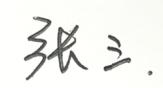 